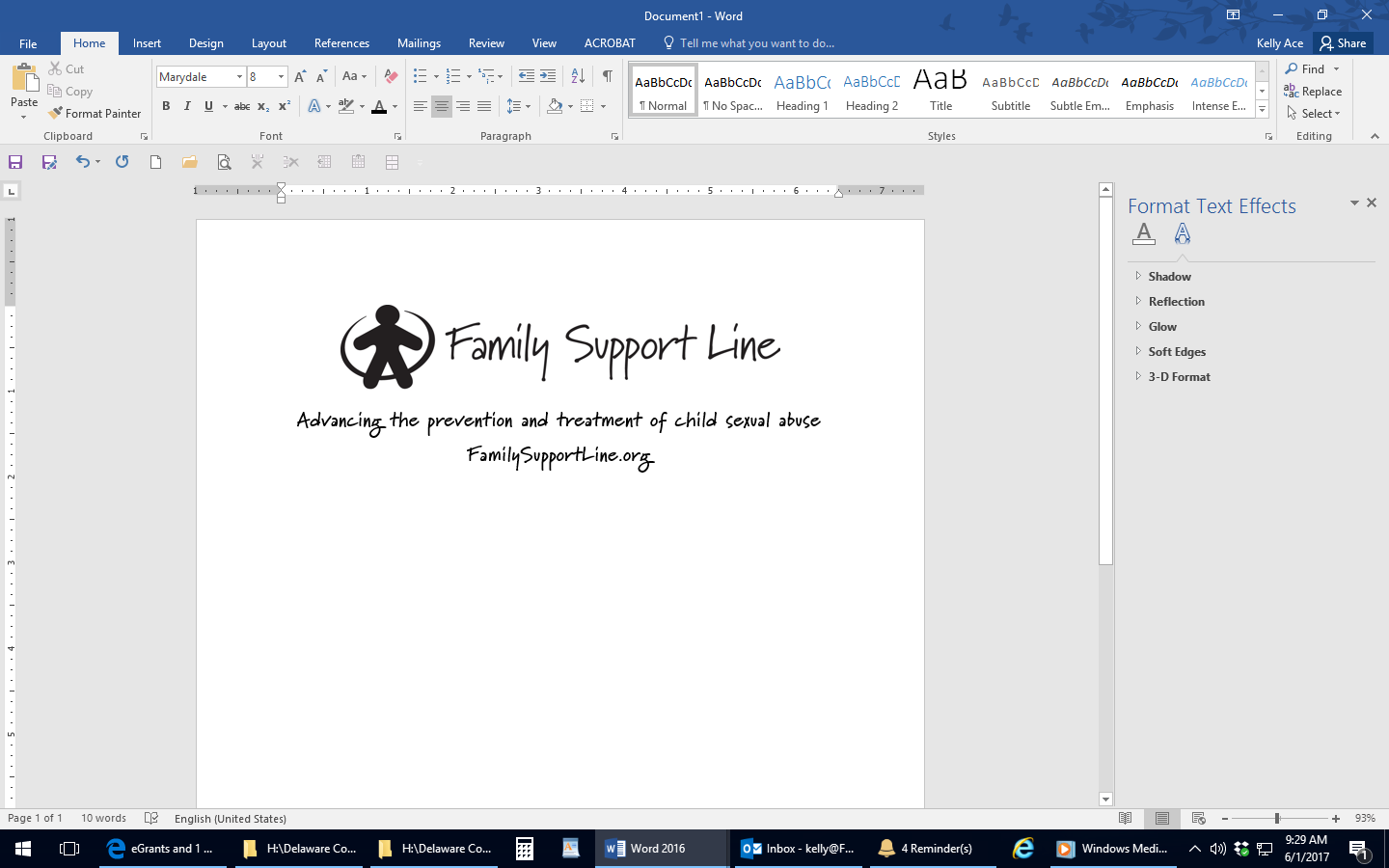 性犯罪宾夕法尼亚州法律认定各类性犯罪。  一些性犯罪涉及进入体内， 另一些性犯罪不涉及进入体内。宾夕法尼亚州法律禁止乱伦。  乱伦是指一个人在知情的情况下与下述任一人士结婚、作为性伴侣一起生活、或与其发生性交：先辈（例如，父母、祖父母）后代（例如，孩子、孙子）全血缘的兄弟姐妹（即同父同母）或半血缘的兄弟姐妹（即同父异母或同母异父）全血缘的叔叔、阿姨、侄子或侄女有下列情形之一的，传播半裸、全裸或发生性行为的图片或视频也是非法的： 拍摄没有得到当事人许可。当事人不同意传播。传播意图在于骚扰或扰乱当事人。当事人是未成年人（即未满18岁）。成年人严禁向未成年人发送色情信息、图片或视频。未成年人自愿自己拍摄或允许他人拍摄或保存裸体或与性相关的“自拍”图片或视频也是非法的。Sex CrimesPennsylvania law recognizes a variety of sex crimes.  Some sex crimes involve the penetration of a person’s body.  Others do not.Pennsylvania law prohibits incest.  Incest occurs when a person knowingly marries, lives as a sexual partner, or has sexual intercourse with one of the following:Ancestor (e.g., parent, grandparent)Descendant (e.g., child, grandchild)Whole-blood sibling (i.e. same parents) or half-blood sibling (i.e., one parent the same)Whole-blood uncle, aunt, nephew or nieceIt is also illegal to distribute pictures or videos that show a person partly undressed, nude, or engaging in sexual behavior if: It was taken without the person’s permission.The person did not consent to its distribution.It was distributed to harass or upset the person.The person is a minor (i.e., less than 18 years old).Adults are not permitted to send sexually explicit messages, pictures, or videos to minors.It is also illegal for minors to take or keep nude or sexual “selfies” – pictures or videos they willingly made of themselves – or that they allowed someone else to take.刑事指控宾夕法尼亚州的大多数刑事指控必须在2年内对嫌疑人提起。  但是，一些性犯罪指控可以在2年之后提起。  这是因为许多性虐待受害者（特别是儿童）在被侵犯之后不久可能害怕检举罪犯分子。  性侵犯指控可以在成年人实施性侵犯后最长12年提起。性侵犯儿童的，可以在该儿童年满18岁后的12至32年内对性侵者提起刑事指控。 （ 确切的年数取决于儿童的出生日期是在2002年8月27日之前还是之后，这个时间是现行法律的生效日。）Criminal ChargesMost criminal charges in Pennsylvania must be brought against a suspect within 2 years.  But, some sex crime charges may be made after more than 2 years has passed.  This is because many sexual abuse victims – especially children – may be afraid to report what happened soon after the crime.  Sexual assault charges can be filed for up to 12 years after the sexual assault of an adult.Someone can be criminally charged with sexually assaulting a child 12-32 years after that child turns 18.   (The exact number of years depends on whether the child was born before or after August 27, 2002, when the current law went into effect.